Luftballons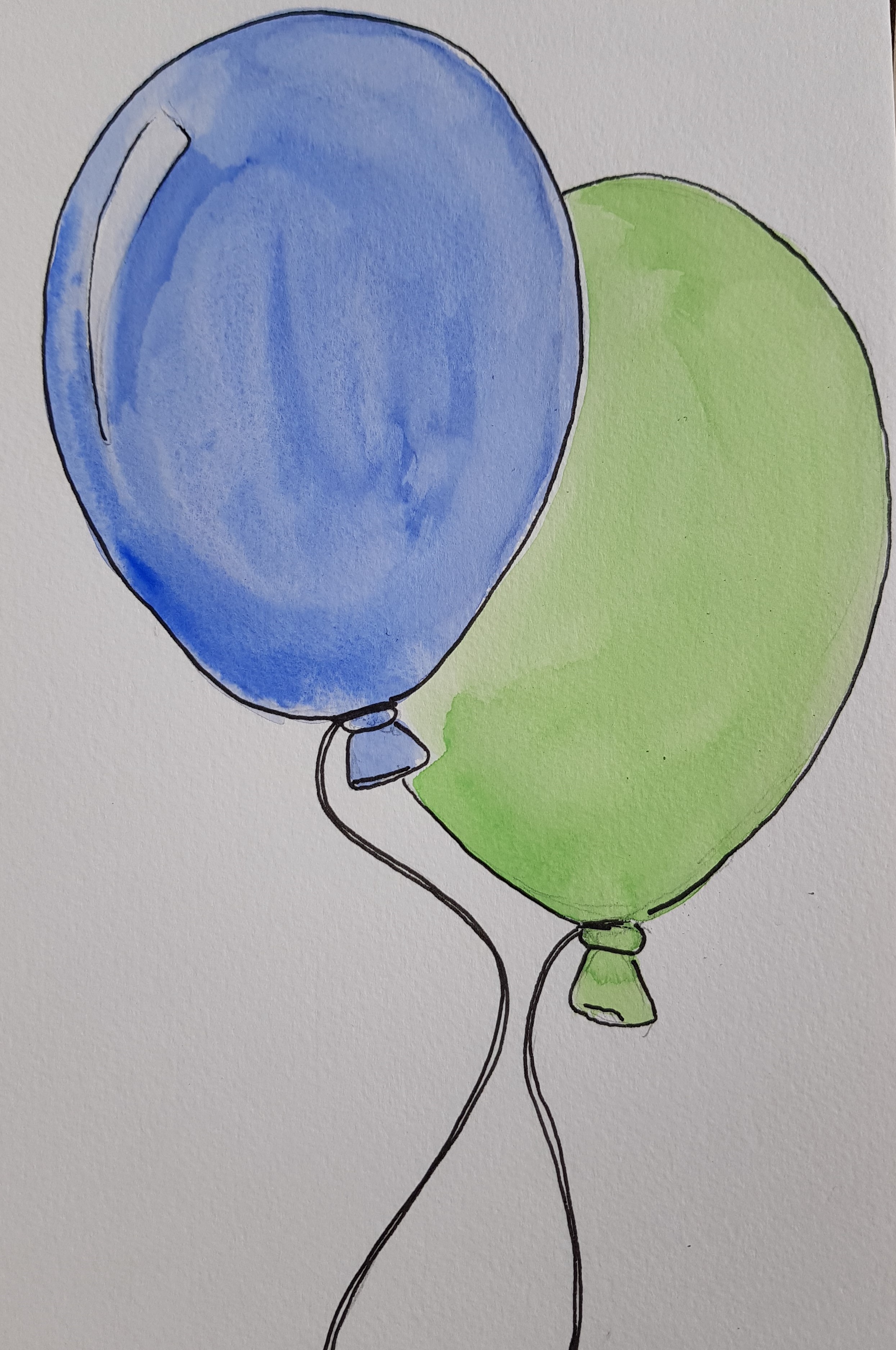 